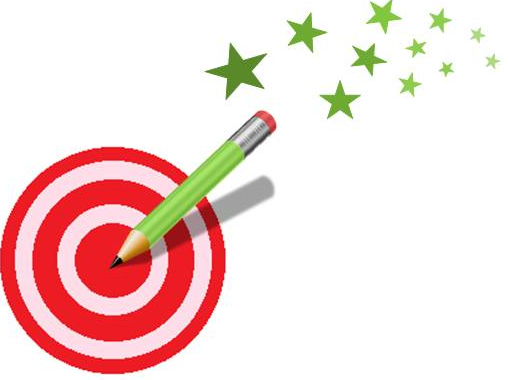 24-10=	42-20=58-40=	57-40=43-20=	26-20=19-10=	38-10=45-40=	37-20=57-30=	54-40=http://lewebpedagogique.com/strategiescalcul/24-10=	42-20=58-40=	57-40=43-20=	26-20=19-10=	38-10=45-40=	37-20=57-30=	54-40=http://lewebpedagogique.com/strategiescalcul/24-10=	42-20=58-40=	57-40=43-20=	26-20=19-10=	38-10=45-40=	37-20=57-30=	54-40=http://lewebpedagogique.com/strategiescalcul/24-10=	42-20=58-40=	57-40=43-20=	26-20=19-10=	38-10=45-40=	37-20=57-30=	54-40=http://lewebpedagogique.com/strategiescalcul/